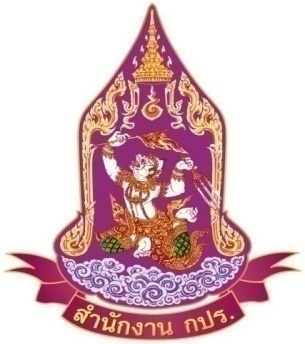                      เลขที่ผู้สมัคร     ใบสมัครเข้ารับการฝึกอบรมหลักสูตร นักบริหารการพัฒนาตามแนวพระราชดำริ (นบร.) รุ่นที่ 10ระหว่างวันที่ 20 เมษายน ถึง 17 มิถุนายน 2565ณ อาคารสำนักงานโครงการอันเนื่องมาจากพระราชดำริ เชิงสะพานพระราม 8  ถนนอรุณอมรินทร์ (ซอย 36) กรุงเทพมหานคร1. ข้อมูลทั่วไปชื่อ-นามสกุล ……………………………………………………………………………………………………………………………………………………NAME (Mr./Mrs./Miss) ...................................................................................................................................................ตำแหน่ง (ภาษาไทย) .........................................................................................................................................................ตำแหน่ง (ภาษาอังกฤษ) ...................................................................................................................................................วัน/เดือน/ปีเกิด .................................................. เลขบัตรประจำตัวประชาชน ...............................................................ปัจจุบันอายุ ................ ปี …………… เดือน ศาสนา ............................. โรคประจำตัว ..................................................... ระดับการศึกษาสูงสุด ......................................... สาขาวิชา ...................................  สถาบัน ...........................................ที่อยู่ บ้านเลขที่ ............ ถนน .............................. หมู่บ้าน ................................. แขวง/ตำบล ………………………………….เขต/อำเภอ ............................................................ จังหวัด ....................................... รหัสไปรษณีย์ ................................ หมายเลขโทรศัพท์(บ้าน) ........................................................ โทรศัพท์มือถือ ……………………………………………........…….Email Address ……………………………………….............................………………………..  Fax …………………………………………2. ข้อมูลการฉีดวัคซีนป้องกันโควิด-19       รับวัคซีนเข็มที่ 1 วันที่..................................	 รับวัคซีนเข็มที่ 2 วันที่..................................       รับวัคซีนเข็มที่ 3 วันที่..................................	 รับวัคซีนเข็มที่ 4 วันที่..................................           3. ประวัติการรับราชการ /ประวัติการทำงาน	เริ่มรับราชการเมื่อ .................................................. ตำแหน่ง/สังกัด ...............................................................................     ปัจจุบันดำรงตำแหน่ง ...................................................................... ระดับ.......................................................................                                                                         กรม/บริษัท/หน่วยงาน ......................................................................................................................................................                                                                              อัตราเงินเดือน ................................... บาท  ได้รับแต่งตั้งให้ดำรงตำแหน่งปัจจุบันเมื่อ ....................................................     ระยะเวลาการดำรงตำแหน่งถึงวันเปิดการฝึกอบรม  ........................................... ปี ............................................... เดือน ที่ตั้งของหน่วยงานเลขที่................หมู่ที่ ............... ถนน .............................................แขวง/ตำบล…………………………….. 	เขต/อำเภอ ........................................................ จังหวัด ...........................................รหัสไปรษณีย์ ................................หมายเลขโทรศัพท์ (ที่ทำงาน) ............................................................ โทรสาร ................................................................(ระยะเวลาการดำรงตำแหน่งให้นับถึงวันที่เปิดการศึกษาอบรม 20 เมษายน 2565)- 2 -4. ประสบการณ์/ความสนใจ    4.1 ประวัติการศึกษาอบรม/ดูงาน (โปรดระบุชื่อหลักสูตร ระยะเวลา และหน่วยงานที่จัดเฉพาะหลักสูตรที่เห็นว่าเกี่ยวข้องเป็นประโยชน์ต่อวัตถุประสงค์ของการอบรมครั้งนี้)................................................................................................................................................................................................................................................................................................................................................................................................................................................................................................................................................................................................    4.2 ลักษณะงานที่รับผิดชอบ................................................................................................................................................................................................................................................................................................................................................................................................................................................................................................................................................................................................     4.3 ประสบการณ์ที่เกี่ยวข้องกับกิจกรรม/โครงการอันเนื่องมาจากพระราชดำริ/เศรษฐกิจพอเพียง     	     □     ไม่มี แต่หน่วยงานมีแผนมอบหมายจะให้ปฏิบัติ ได้แก่....................................................................................................................................................................................................................................................................................................................................................................................................................................................................................     	     □     มี (โปรดระบุ โครงการ/กิจกรรมและบทบาทของท่าน)..................................................................................…………………………………………………….................………………………………………………………………………………………………….….................................................................................................................................................................................................     4.4 เหตุผลที่ต้องการสมัครเข้าเรียนหลักสูตรนี้ ……………………………………………………………………………………………………………………………………………………………………………………………………………………….……………………………………………….…..……………………………………………………………………………………………………………………………….…………………………………….…..5. ประเด็น/หัวข้อหลักสูตรที่ท่านสนใจเป็นพิเศษ ………………………………………………………………….……………………………….   …………………………………………………………………………………………………………………………………………………………………….…..   …………………………………………………………………………………………………………………………………………………………………….…..6. ความรู้/ประสบการณ์/ความสามารถ ที่อาจนำมาถ่ายทอดแลกเปลี่ยนในการอบรม ……………………………………………..    …………………………………………………………………………………………………………………………………………………………………..……    ………………………………………………………………………………………………………………………………..………………………………….…..7. โปรดระบุ ความคิดเห็น/ปณิธาน ของท่านต่อองค์ความรู้การพัฒนาตามแนวพระราชดำริ และปรัชญาของเศรษฐกิจ   พอเพียงในแง่มุมของการนำไปใช้ประโยชน์ .....................................................................................................................   …………………………………………………………………………………………………………………………………………………………….......……..   …………………………………………………………………………………………………………………………………………………………………….…..8.  ข้อเสนอโครงการพัฒนาตัวอย่างระหว่างการศึกษา 1 โครงการ (เป็นโครงการที่ผู้เข้าอบรมจะร่วมกันเลือกจาก    โครงการที่ผู้เข้าอบรมแต่ละคนเสนอมา เพื่อนำมาจัดทำแผนและโครงการพัฒนาของรุ่น จำนวน 1 โครงการ)      ……………………………………………………………………………………………………...........………………………………………………………..     ………………………………………………………………………………………………………………………………………………………………….…..     ……………………………………………………………………………………………………...........………………………………………………………..     .......…………………………………………………………………………………………………………………………………………………………….…..     ……………………………………………………………………………………………………...........………………………………………………………..- 3 -ข้าพเจ้ามีความประสงค์ขอสมัครเข้ารับการศึกษาอบรมหลักสูตร  “นักบริหารการพัฒนาตามแนวพระราชดำริ 
รุ่นที่ 10”  และขอรับรองว่าข้าพเจ้าเป็นผู้มีคุณสมบัติตามที่กำหนด สามารถเข้ารับการศึกษาอบรมได้ตลอดหลักสูตรและได้รับทราบและยินดีจะปฏิบัติตามเงื่อนไขที่สำนักงาน กปร. กำหนดหรือจะกำหนดทุกประการ     	ขอรับรองว่าข้อมูลที่ระบุในเอกสารใบสมัครเป็นข้อมูลที่ถูกต้องและเป็นจริงทุกประการ และข้าพเจ้ายินยอมให้ใช้ข้อมูลส่วนบุคคลของข้าพเจ้าเพื่อประโยชน์ในการจัดการศึกษาอบรมตามหลักสูตรนี้ได้(ลงชื่อ) .................................................................                                                                                                (...............................................................)                                                                                     ตำแหน่ง .................................................................                                                                                           วันที่ .............................................................. -------------------------------------------------------------------------------------------------------------------------------------------------คำรับรองและยินยอมอนุญาตของผู้บังคับบัญชาข้าพเจ้า ................................................................................. ตำแหน่ง .................................................................................กรม …………………………………………………………………………… กระทรวง .................................................................................ขอรับรองว่าข้อมูลผู้สมัครที่ให้ไว้ข้างต้นเป็นความจริงทุกประการ ผู้สมัครเป็นผู้มีคุณสมบัติครบตามที่กำหนด และยินยอมอนุญาตให้ ...............................................................................ตำแหน่ง ..................................................................................กรม......................................................................................... กระทรวง ................................................................................เข้ารับการศึกษาอบรมหลักสูตรนักบริหารการพัฒนาตามแนวพระราชดำริ รุ่นที่ 10 ตลอดระยะเวลาของหลักสูตรและปฏิบัติตามเงื่อนไขต่าง ๆ ตามที่กำหนดในหลักสูตรทุกประการ(ลงชื่อ) .................................................................                                                                                                (...............................................................)                                                                                     ตำแหน่ง .................................................................                                                                                           วันที่ .............................................................. 